Урок открытия нового знания по теме «Слова противоположные по значению (антонимы)» (2 класс «Школа России»)Автор: Игнатьева Ольга Павловна, учитель начальных классов ГБОУ  СОШ № 78 г. Санкт-Петербурга.Цели: познакомить учащихся с термином антонимы; развивать речь , пополнять словарный запас учащихся.Задачи:Предметные:- Систематизировать имеющиеся у детей знания по теме, познакомить с новым понятием; учиться находить в тексте антонимы, подбирать антонимы к словам; употреблять их в речи;  включить новое знание в систему знаний; обогащать и  развивать  речь учащихся; развивать орфографическую зоркость.Метапредметные:Личностные УУД: - формировать положительное отношение к школе и учебной деятельности; формировать представление о значении русского языка в жизни человека.Регулятивные УУД:- совершенствовать умение учащихся работать в соответствии с поставленной целью; формировать умение оценивать совместно с учителем  или одноклассниками результат своих действий; овладевать умениями выполнять учебные действия в устной  речи.Познавательные УУД:- формировать умение  аргументированно отвечать; делать выводы; анализировать; сравнивать; доказывать своё мнение.Коммуникативные УУД:- Совершенствовать умение учащихся работать в парах;  выражать свою точку зрения; адекватно воспринимать другое мнение и позицию.Формы работы: фронтальная, индивидуальная, парная работа.Методы: объяснительно-иллюстративный, частично-поисковый, проблемный.Материально-техническое обеспечение урока:- компьютер;- мультимедийный проектор;- электронные материалы : презентация в программе PowerPoint;- разрезные карточкиХод урока:1.Орг.момент  Слайд №2Мы пришли сюда учиться,Не лениться, а трудиться.Работаем старательно,Слушаем внимательно    2.Актуализация знаний1) Словарная работа- «Поиграем в словарик». Я называю лексическое значение словарного слова, а вы пишите его в тетрадях. - Коробка для школьных принадлежностей ( пенал) - Дерево с белой корой ( берёза) - Столица нашей родины ( Москва) - Страна, в которой мы живём ( Россия) - Место, где мы родились и живём (родина)- синоним? (отечество, отчизна) - Это плод яблони. ( яблоко) Подберите однокоренное слово к слову яблоко (яблочный) - Инструмент для копания земли (лопата)Поставить ударение  и подчёркнуть непроверяемую безударную гласную. 3. Самоопределение к деятельностиПослушайте стихотворение:Нынче пасмурный день был, Глеб зонт взял, а Лев забыл.Дождь пролился неплохой.Лев весь мокрый, Глеб  сухой!- Чем интересны слова мокрый и сухой? (слова имеют противоположное значение)- Предположите, о чем пойдет речь сегодня на уроке? ( о словах с противоположным значением)4.Работа по теме урока1)Знакомство с новым термином- Откройте учебник с.54 упр.71. Прочитайте текст.- Почему муравей загрустил?- Что сравнивал муравей по величине? (себя и море)-Чем интересны слова большой и маленький? (слова имеют противоположное значение)-Давайте узнаем , как называются слова с противоположным значением -Какая рубрика нам в этом поможет? (сведения о языке)-Прочитайте самостоятельно.-Так,  как же называются такие слова? –антонимы –слайд №3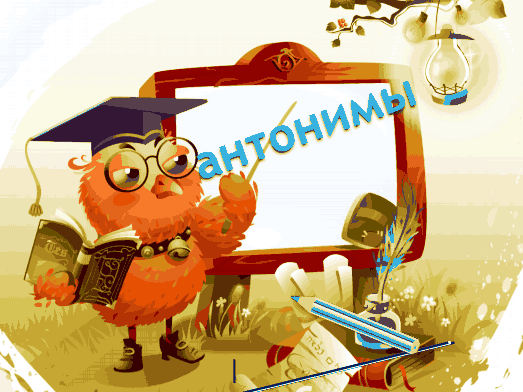 - Ребята, хотите узнать, откуда произошло слово антоним. - Какая рубрика нам в этом поможет? (страничка для любознательных)- с.55- Слово АНТОНИМ  произошло от древнегреческих слов  анти – «против» и  онима – «имя»  и в переводе значит против имени.2)Словарь антонимов-Существует словарь антонимов русского языка. Слайд №3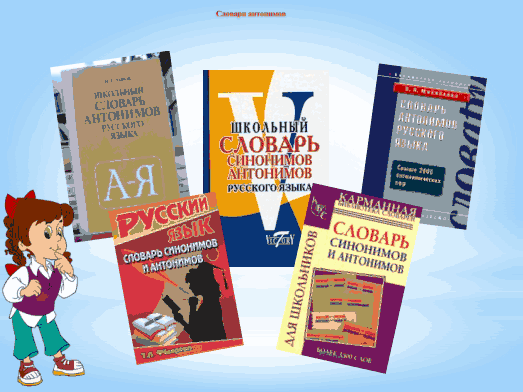 В нашем учебнике тоже дан небольшой словарь антонимов на с.142. Давайте познакомимся с ним.3) Первичное закрепление«Доскажи словечко»Я – антоним шума, стука,Без меня вам ночью мука,Я для отдыха, для сна,Называюсь ……..(тишина)Я -антоним к слову «лето»,В шубу снежную одета.Хоть люблю мороз сама,Потому что я …..(зима)Я- антоним к слову «зной»Я в реке, в тени густой,И в бутылке лимонада,А зовут меня……(прохлада)Найди пару -  Слайд № 5-6- Найдите пару и запишите в тетрадь. Самопроверка по образцу.Работа в парах - Слайд №7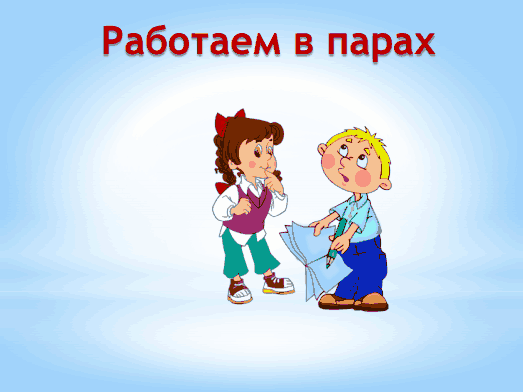 - У вас на столах лежат разрезные карточки двух цветов. Возьмите их и положите перед собой. Задание: Образуйте пары слов- антонимов- Какие пары у вас получились? - Запишите в тетрадь любые три пары слов.5. Физминутка -  Слайд №8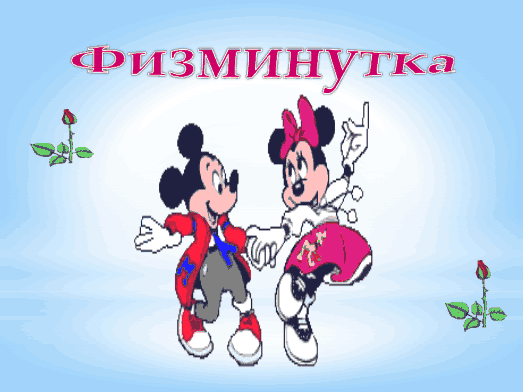 А сейчас все дружно встали,Отдохнём, как на привале.Вправо, влево повернись,Наклонись и поклонись!Руки вверх, руки вбокИ на месте прыг да скок!А теперь бежим вприпрыжку.Молодцы вы, ребятишки!Встали, сели, встали, селиИ друг друга не задели!6. Самостоятельная работа.Цель: проверка усвоения нового материала.Задание продолжи пословицу: Слайд №9Ученье свет, а неученье …Добро помни, а зло …Новых друзей наживай, а  ….. не теряй.7. Включение нового знания в систему знаний1)- Сейчас проверим ваши знания и сыграем в игру « ДА- НЕТ». Я буду читать вам утверждения, если вы с ним согласны  ставите плюс, если нет -  минус. Записывать будем в строчку, запятые ставить не нужно.1 Антонимами, называются слова, отвечающие на один и тот же вопрос, но противоположные  по значению  (+)2 Антонимами, называют слова близкие по значению и отвечающее на один и тот же вопрос  (-)3.Синонимами называют слова, отвечающие на один и тот же вопрос и близкие по значению  (+)4. Смех- Слезы- это слова антонимы (+)5. Антоним к слову ЗЛОСТЬ- ДОБРЫЙ  (-)6. Антоним к слову до свидания  - здравствуйте (+)- Взаимопроверка по образцу (Слайд №10)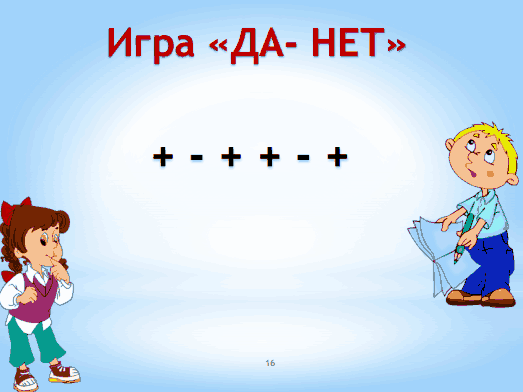  - Исправьте неверные знаки. Если у вас все правильно поставьте на полях 5. Встаньте те, у кого все правильно. 2) Выборочный диктант- Послушайте стихотворения, попробуйте найти в них антонимы и записать в тетрадь Грустный клоун громко плачет,А весёлый клоун скачет,Хочет подвиг совершить-Хочет рёву насмешить.Разворчался старый дед:«Доживёшь вот до ста лет!»Внук ответил: «Никогда!Буду молодой всегда!»Вышел в поле храбрый рыцарь,Может он с любым сразиться,А трусливого зайчонкаНапугает и девчонка.Вася птичкам сыплет крошки.Жору все боятся кошки-Он гоняет их метлой.Вася - добрый, Жора –злой.Любопытный карапузизучал продуктов вкус,но из всех запомнил толькоСладкий торт и перец горький.Взаимопроверка- сверка с образцом.( Слайд № 11)Подведение итогов урока и рефлексия (Слайд № 12)Я узнал …Теперь я могу сам …Я легко справился …Мне было трудно …Мне было интересно … -Достигли ли мы поставленной цели?--Дайте самооценку своей учебной деятельности.Д/З – Слайд № 13с.55, упр. №72, упр. №74-подготовить письмо по памятивысоко поздно холод низкаязима стоять высокаятепло рано лето бежать низко 